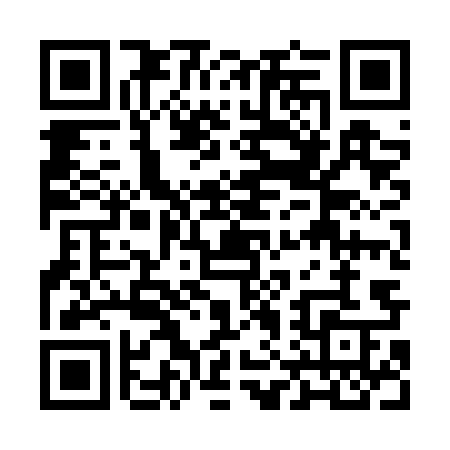 Prayer times for Wola Slawinska, PolandMon 1 Apr 2024 - Tue 30 Apr 2024High Latitude Method: Angle Based RulePrayer Calculation Method: Muslim World LeagueAsar Calculation Method: HanafiPrayer times provided by https://www.salahtimes.comDateDayFajrSunriseDhuhrAsrMaghribIsha1Mon4:076:0512:345:017:048:542Tue4:046:0312:345:027:058:573Wed4:016:0012:335:037:078:594Thu3:585:5812:335:057:099:015Fri3:565:5612:335:067:109:036Sat3:535:5412:325:077:129:057Sun3:505:5112:325:087:149:088Mon3:475:4912:325:097:159:109Tue3:445:4712:325:107:179:1210Wed3:415:4512:315:127:199:1511Thu3:385:4312:315:137:209:1712Fri3:355:4112:315:147:229:1913Sat3:325:3812:305:157:249:2214Sun3:295:3612:305:167:259:2415Mon3:265:3412:305:177:279:2716Tue3:235:3212:305:187:299:2917Wed3:205:3012:305:197:309:3218Thu3:175:2812:295:207:329:3419Fri3:145:2612:295:227:349:3720Sat3:115:2412:295:237:359:3921Sun3:075:2212:295:247:379:4222Mon3:045:1912:295:257:389:4523Tue3:015:1712:285:267:409:4724Wed2:585:1512:285:277:429:5025Thu2:545:1312:285:287:439:5326Fri2:515:1112:285:297:459:5627Sat2:485:1012:285:307:479:5928Sun2:445:0812:285:317:4810:0129Mon2:415:0612:275:327:5010:0430Tue2:385:0412:275:337:5210:07